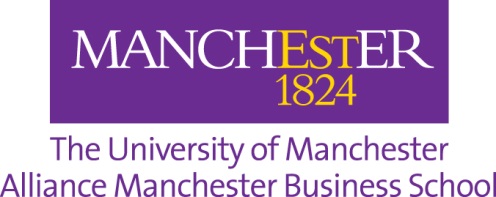 Application Form – International Stellar Scholarships – 2023 EntryApplication Deadline: 15th September 2023Section 1: Personal detailsSection 2: Eligibility criteria Please note that to be eligible to apply for this scholarship your results must equate to AAA at A-level (or above) – please contact our admissions team at ugadmissions.ambs@manchester.ac.uk if you are unsure as to whether your results meet this criteria before submitting your applicationContinues on the next page Section 3: Statement of applicationIn no more than 400 words please outline your commitment to academic studies and extra-curricular pursuits. The Director of Undergraduate Studies will make the final decision on who the scholarships will be awarded to after assessing all eligible statements. Please complete all fieldsFirst name / Given nameSurname / Family nameUCAS Personal ID # (10 digits)University of Manchester ID # (7 digits)Preferred email addressContact telephone noCountry of residenceSingapore / Malaysia / Norway (delete as appropriate)Please confirm your fee status I confirm that I have been classified as an International student for fee purposesPlease confirm all level 3 qualifications completed and results achievede.g. AAA at A-level or STPM / 5.0 in the Vitnemål